ČTENÁŘSKÁ KARTA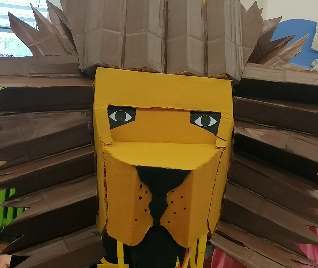 4.AJMÉNO ČTENÁŘE:NÁZEV KNIHY:AUTOR:ILUSTRÁTOR:Hlavní postava(postavy): ………………………………………………………………………………..Knížka vypráví o……..……………………………………………………………………………………...……………………………………………………………………………………………………………………….……………………………………………………………………………………………………………………….Knihu bych doporučil/a každému, kdo…………………………………………………………….……………………………………………………………………………………………………………………….Zakroužkuj slova, která se nejlépe ke knize hodí (můžeš vybrat více slov):Nakresli obrázek:DATUMPOČET STRANPODPIS